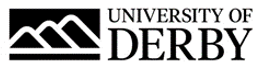 University of Derby Job DescriptionJob SummaryJob TitleLecturer in Occupational TherapyCollege Health Psychology and Social CareLocationKedleston Road / VariousJob Reference Number0427-22Salary£34,308 to £42,155 per annum pro rataReports ToHead of Occupational TherapyLine Management ResponsibilityNoJob Description and Person SpecificationRole SummaryDevelop and deliver an innovative and flexible range of learning and teaching materials in the discipline of occupational therapy and across modules that provide high quality, accessible learning opportunities and an exceptional student experience in line with the University’s strategic objectives, ensuring that employability and ‘real-world’ learning are at the heart of the curriculum. Engage in research activity which informs and inspires the research-led curriculum and teaching and contributes to continuing subject expertise and contribution to the REF.Principal AccountabilitiesLearning / TeachingEffectively teach and facilitate learning on a range of subjects / modules within the subject area on undergraduate, postgraduate, professional and post-experience programmes.Ensure that knowledge from research and scholarly activities informs and enhances learning and teaching, as well as extending it to appropriate external activities such as knowledge transfer activities.Ensure that module / programme design and delivery comply with the quality standards and regulations of the University.Participate effectively in the assessment process, including the setting, marking and moderation of student work, providing constructive feedback and ensuring it is in accordance with quality assurance procedures.Participate in the continuing review and development of module/programme delivery, incorporating innovative study modes, learning environments and pedagogic practices to engage and stimulate students, deliver effective learning outcomes and develop the skills and attributes of the ‘Derby Graduate’.Take on relevant module leader and other responsibilities, including associated marketing, recruitment, delivery and ongoing programme development activities.Support student placement support and activity, including preparation and teaching on placement preparation, support to educators and, where appropriate visiting students on placement.Research / Scholarship Engage in research and collaborate on research projects that are consistent with the College and contribute to influencing leading edge practice in the University and contribution to the REF.Sustain and enhance the reputation of the University by presenting at scholarly activities such as workshops, conferences and other similar events.Develop and maintain contacts and relationship with relevant professional, research and industrial organisations.OtherAct as a personal tutor, supporting and mentoring students as appropriate.Provide pastoral care to students, referring when necessary to services that provide further support.Support marketing, programme validations and student recruitment activities as required.Develop external links in order, for example, to support student recruitment, secure student placements, facilitate outreach work, generate income or build relationships for future activities.Be responsible for administrative duties in areas such as admissions, timetabling, examinations and assessment of progress and student attendance.Contribute to effective cross College / University working.Observe and implement University policies and procedures.Person SpecificationEssential CriteriaQualificationsGood Honours Degree in Occupational Therapy or equivalentHCPC registered Fellowship of the Advanced HE (HEA) or willingness to work towards (within 24 months)Subject specific qualifications / knowledgeExperienceLearning / TeachingExperience or knowledge of teaching including supporting learnersExperience or knowledge of higher education or similar and ability to use a range of delivery techniques to inspire and engage studentsResearch / ScholarshipExperience in Occupational Therapy to enable the development of new knowledge and understanding within the fieldExperience of research / enterprise activitySkills, knowledge & abilitiesAn appropriate level of digital capability and aptitude with practical experience of applications which aid student learningExcellent written and oral communication skills including networking and relationship building skillsAble to demonstrate both independent self-management and team workingAble to work with competing priorities and to tight deadlinesDemonstrates competences, core behaviours and supplementary behaviours that support and promote the University’s core valuesDemonstrates professionalism in learning / teaching and the values of the UK Professional Standards Framework for HEA sound understanding of the employability agenda and its relevance to learners and the curriculumInnovative and creativeCommitted to continual enhancement and a high quality student experienceBusiness requirementsAble to take a flexible approach to workTravel between sites and occasionally overseas for research or teachingSome evening and occasional weekend teachingAttendance at Open Days, Graduation events etc.A commitment to own professional developmentDesirable CriteriaQualificationsMaster’s degree in relevant subject area or willingness to work towardsExperienceLearning / TeachingRecent proven experience of delivering excellent and effective learning and teaching Demonstrable experience of module and / or programme leadershipAble to identify potential sources of fundingBenefitsAs well as competitive pay scales, we offer generous holiday entitlement. We also offer opportunities for further salary progression based on performance, and the opportunity to join a contributory pension scheme. The University of Derby is committed to promoting equality, diversity and inclusion. However you identify, we actively celebrate the knowledge, experience and talents each person brings.For more information on the benefits of working at the University of Derby go to the Benefit pages of our website.